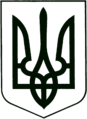 УКРАЇНА
МОГИЛІВ-ПОДІЛЬСЬКА МІСЬКА РАДА
ВІННИЦЬКОЇ ОБЛАСТІВИКОНАВЧИЙ КОМІТЕТ                                                           РІШЕННЯ №197Від 26 липня 2024 року                                              м. Могилів-ПодільськийПро надання висновку про доцільність позбавлення батьківських правКеруючись ст. 34 Закону України «Про місцеве самоврядування в Україні», відповідно до ст.ст. 19, 141, 150, 151, 152, 155, 164, 165, 171 Сімейного кодексу України, Закону України «Про органи і служби у справах дітей та спеціальні установи для дітей», постанови Кабінету Міністрів України від 24.09.2008 №866 «Питання діяльності органів опіки та піклування, пов’язані із захистом прав дітей», розглянувши матеріали, що надійшли до служби у справах дітей міської ради, беручи до уваги рішення комісії з питань захисту прав дитини від 17.07.2024 №10, з метою забезпечення прав, свобод та законних інтересів дітей, -виконавчий комітет міської ради ВИРІШИВ:1. Надати висновок про доцільність позбавлення батьківських прав _______________________, ___________ року народження, відносно його малолітньої дитини, _______________, ___________ року народження, згідно з додатком 1, що додається.2. Надати висновок про доцільність позбавлення батьківських прав __________________, ___________ року народження, відносно його малолітньої дитини, _______________, ___________ року народження, згідно з додатком 2, що додається.3. Контроль за виконанням даного рішення покласти на заступника   міського голови з питань діяльності виконавчих органів Слободянюка М.В.      Міський голова                                                            Геннадій ГЛУХМАНЮК                                                                                                 Додаток 1						                        до рішення виконавчого                                                                                      комітету міської  ради                                                                                      від 26 липня 2024 року №197ВИСНОВОКоргану опіки та піклування при виконавчому комітетіМогилів-Подільської міської ради про доцільність позбавлення батьківських прав  Службою у справах дітей Могилів-Подільської міської ради розглянуто та вивчено документи, представлені громадянкою, _____________________, яка виховує малолітнього сина, __________________, ________________ року народження, щодо позбавлення батьківських прав його батька, ___________________.  Встановлено, що у громадян, _________________ та ____________________ ____________ року народився син, ________________. Батьки дитини на час її народження в зареєстрованому шлюбі не перебували.          Зі слів гр. ______________ спільне життя з батьком дитини вони припинили більше __ років тому. В 2013 році було відкрите виконавче провадження щодо стягнення аліментів на утримання дитини, _____________, __________ року народження. Всі ці роки _______________ вихованням дитини не займається, участі в житті, навчальному процесі сина не приймає. Малолітня дитина, _______________, перебуває на утриманні матері. Всі питання щодо виховання дитини вона вирішує самостійно, без участі батька.          17 червня 2024 року та 17 липня 2024 року на засіданнях комісії з питань захисту прав дитини розглядалося питання щодо надання висновку про доцільність/недоцільність позбавлення батьківських прав ______________, запрошувались батьки дитини. Однак, батько дитини на засідання не з’являвся, хоча про час та місце проведення засідання комісії був належним чином повідомлений. В період між проведенням комісій гр. __________ надав нотаріально засвідчену заяву, в якій зазначено, що він не заперечує проти позбавлення його батьківських по відношенню до малолітнього сина, ___________________, ____________ року народження.    З метою з’ясування відомостей та умов проживання, працівниками служби у справах дітей міської ради, 12.06.2024 здійснено обстеження житлово-побутових умов за місцем проживання матері та дитини та встановлено наступне: гр. ________________ з сином та співмешканцем, _____________ проживає у двоповерховому, приватному будинку зі всіма зручностями та комунікаціями за адресою: _______________________, який складається з чотирьох кімнат, передпокою, кухні, ванної та туалетної кімнати. В будинку чисто, зроблено сучасний ремонт, наявні мебліта побутова техніка. Хлопчик має окрему кімнату та все необхідне дляповноцінного розвитку та проживання: дитячі меблі, ліжко, комп’ютерну техніку, одяг відповідно віку та сезону, засоби гігієни, приладдя для навчання, наявний запас продуктів харчування.            Відповідно до оцінки потреб Могилів-Подільського міського територіального центру соціального обслуговування (надання соціальних послуг) потреби дитини, ________________, задовольняються у повній мірі. Мати дитини належним чином виконує свої батьківські обов’язки, хлопчик забезпечений усім необхідним для проживання та розвитку.             Відповідно до довідки, виданої КНП «Могилів-Подільський міський Центр первинної медико-санітарної допомоги» Могилів-Подільської міської ради від 13.06.2024 №____________, малолітня дитина, _________________, задекларований у сімейного лікаря - _______________, законним представником дитини (довірена особа) є його мати - ________________, яка і відвідує сімейного лікаря з дитиною.             Відповідно до довідки Ліцею №1 міста Могилева-Подільського, Могилів-Подільської міської ради вінницької області безпосередню участь у навчальному процесі приймає мати малолітнього – ____________________, батько - ___________________, протягом навчання дитини у Ліцеї жодного разу не з’являвся, вихованням і навчанням дитини не цікавився. Відповідно до положень статті 150 Сімейного кодексу України батьки зобов’язані піклуватися про здоров’я дитини, її фізичний, духовний та моральний розвиток, забезпечити здобуття дитиною повної загальної середньої освіти, готувати її до самостійного життя. Передача дитини на виховання іншим особам не звільняє батьків від обов’язку батьківського піклування щодо неї.Статтею 12 Закону України «Про охорону дитинства» передбачено, що на кожного з батьків покладається однакова відповідальність за виховання, навчання і розвиток дитини. Батьки, або особи, які їх замінюють, мають право і зобов’язані виховувати дитину, піклуватися про її здоров’я, фізичний, духовний і моральний розвиток, навчання, створювати належні умови для розвитку її природних здібностей, поважати гідність дитини, готувати її до самостійного життя та праці.Ухилення батьків від виконання своїх обов’язків має місце, коли вони  не піклуються про фізичний і духовний розвиток дітей, їх навчання,  підготовку до самостійного життя, зокрема: не забезпечують необхідного харчування, медичного догляду, лікування дітей, що негативно впливає на їх фізичний розвиток, як складову виховання; не спілкуються з дітьми в обсязі,  необхідному для їх нормального самоусвідомлення; не надають дітям   доступу до культурних та інших духовних цінностей; не сприяють засвоєнню ними загальновизнаних норм моралі; не виявляють інтересу до їх внутрішнього світу; не створюють умов для отримання ними освіти.           Зазначені фактори, як кожен окремо, так і в сукупності, можна 
розцінювати, як ухилення від виховання дітей лише за умови винної поведінки батьків, свідомого нехтування ними своїми обов’язками.Виходячи з вищенаведеного та з метою захисту прав та інтересів дитини, і так як, гр. ___________________ тривалий час не  виконував своїх батьківських обов’язків та участі у вихованні дитини не приймав, долею, життям, навчанням, станом здоров’я не цікавився, виконавчий комітет Могилів-Подільської міської ради, як орган опіки та піклування, вважає задоцільне позбавлення батьківських прав _______________, _____________ року народження, відносно його малолітньої дитини, __________________, _______________ року народження.             Перший заступник міського голови                                          Петро БЕЗМЕЩУК                                                                                                           Додаток 2						                        до рішення виконавчого                                                                                      комітету міської  ради                                                                                      від 26 липня 2024 року №197ВИСНОВОКоргану опіки та піклування при виконавчому комітетіМогилів-Подільської міської ради про доцільність позбавлення батьківських правСлужбою у справах дітей Могилів-Подільської міської ради розглянуто та вивчено документи, представлені громадянкою, _________________, яка виховує малолітнього сина, ________________, _________ року народження, щодо позбавлення батьківських прав його батька, ___________________, _______________ року народження.Встановлено, що громадяни, _______________ та _______________ ______________ року зареєстрували шлюб. За час перебування у шлюбі у них народився син - _________________, ___________ року народження. Однак, сімейне життя у подружжя не склалося, рішенням Чернівецького районного суду Вінницької області від 18.04.2018 шлюб було розірвано.Зі слів гр. ________________ батько дитини самоусунувся від виконання своїх батьківських обов’язків, не приймає участі у вихованні сина, не піклується його матеріальним становищем, не сплачує аліменти на дитину, не цікавиться станом здоров’я, не вітає з днем народження, взагалі байдужий до його життя. Останній раз батько бачив сина 4 роки назад. Малолітня дитина, Грушевський Назар Володимирович, перебуває на утриманні матері. Всі питання щодо виховання дитини вона вирішує самостійно, без участі батька.  17 червня 2024 року та 17 липня 2024 року на засіданнях комісії з питань захисту прав дитини розглядалося питання щодо надання висновку про доцільність/недоцільність позбавлення батьківських прав ________________, відносно його малолітньої дитини, ______________________, запрошувались батьки дитини. Однак, батько дитини на засідання не з’являвся, хоча про час та місце проведення засідань комісії був належним чином повідомлений. З правовими наслідками позбавлення батьківських прав чоловік ознайомлений.          З метою з’ясування відомостей та умов проживання, працівниками служби у справах дітей міської ради, 12.06.2024 здійснено обстеження житлово-побутових умов за місцем проживання матері та дитини, та встановлено наступне: гр. ______________ з сином, ___________________, та співмешканцем, ________________, проживає у квартирі зі всіма зручностями та комунікаціями за адресою: ____________________, яка складається з однієї кімнати, передпокою, кухні, ванної та туалетної кімнати. В квартирі чисто, зроблено сучасний ремонт, наявні меблі та побутова техніка. Хлопчик має все необхідне для повноцінного розвитку та проживання: дитяче ліжко, письмовий стіл, шафу для особистих речей, одяг відповідно віку та сезону, засоби гігієни, іграшки, наявний запас продуктів харчування.           Відповідно до оцінки потреб Могилів-Подільського міського територіального центру соціального обслуговування (надання соціальних послуг), потреби дитини, ____________________, задовольняються у повній мірі. Мати дитини, належним чином виконує батьківські обов’язки, хлопчик забезпечений усім необхідним для проживання та розвитку.           Відповідно до довідки, виданої КНП «Могилів-Подільський міський Центр первинної медико-санітарної допомоги» Могилів-Подільської міської ради від 13.06.2024 №______________, малолітня дитина, _______________, задекларований у лікаря - педіатра, _______________, законним представником дитини (довірена особа) є його мати - _______________, яка і відвідує сімейного лікаря з дитиною.          Відповідно до довідки Ліцею №1 міста Могилева-Подільського, Могилів-Подільської міської ради Вінницької області безпосередню участь у навчальному процесі приймає мати малолітнього - _______________. Батько - ________________, протягом навчання дитини у Ліцеї жодного разу не з’являвся, вихованням і навчанням дитини не цікавився.           Відповідно до положень статті 150 Сімейного кодексу України батьки зобов’язані піклуватися про здоров’я дитини, її фізичний, духовний та моральний розвиток, забезпечити здобуття дитиною повної загальної середньої освіти, готувати її до самостійного життя. Передача дитини на виховання іншим особам не звільняє батьків від обов’язку батьківського піклування щодо неї.Статтею 12 Закону України «Про охорону дитинства» передбачено, що на кожного з батьків покладається однакова відповідальність за виховання, навчання і розвиток дитини. Батьки або особи, які їх замінюють, мають право і зобов’язані виховувати дитину, піклуватися про її здоров’я, фізичний, духовний і моральний розвиток, навчання, створювати належні умови для розвитку її природних здібностей, поважати гідність дитини, готувати її до самостійного життя та праці.Ухилення батьків від виконання своїх обов’язків має місце, коли вони  не піклуються про фізичний і духовний розвиток дітей, їх навчання,  підготовку до самостійного життя, зокрема: не забезпечують необхідного харчування, медичного догляду, лікування дітей, що негативно впливає на їх фізичний розвиток, як складову виховання; не спілкуються з дітьми в обсязі,  необхідному для їх нормального самоусвідомлення; не надають дітям   доступу до культурних та інших духовних цінностей; не сприяють засвоєнню ними загальновизнаних норм моралі; не виявляють інтересу до їх внутрішнього світу; не створюють умов для отримання ними освіти. Зазначені фактори, як кожен окремо, так і в сукупності, можна 
розцінювати, як ухилення від виховання дітей лише за умови винної поведінки батьків, свідомого нехтування ними своїми обов’язками.          Виходячи з вищенаведеного та з метою захисту прав та інтересів дитини, і так як, гр. _________________ тривалий час не виконував своїх батьківських обов’язків та участі у вихованні дитини не приймав, долею, життям, навчанням, станом здоров’я не цікавився, виконавчий комітет Могилів-Подільської міської ради, як орган опіки та піклування, вважає за доцільне позбавлення батьківських прав, ________________________, __________ рокународження, відносно його малолітньої дитини, ____________________, _______________ року народження.  Перший заступник міського голови                                          Петро БЕЗМЕЩУК         